A1 Wokingham Car SparesEngine Shed Process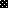 